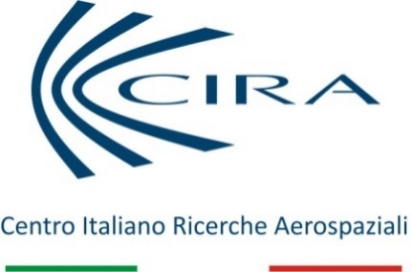 COMUNICATO STAMPA4 dicembre 2020Approvazione del Bilancio 2019Il Cira al centro di un intenso Programma di Ricerche Aerospaziali a supporto della competitività nazionale e dell’eccellenza scientifica e tecnologica delle nostre imprese. L’Assemblea dei Soci del Centro Italiano Ricerche Aerospaziali (CIRA), nella seduta del 3 dicembre, ha approvato all’unanimità dei presenti (94,55 del capitale sociale) il Bilancio consuntivo 2019. All’Assemblea erano presenti i soci pubblici, rappresentati dall’Agenzia Spaziale Italiana (socio di controllo), dal Consorzio Area Sviluppo Industriale di Caserta e dal CNR, e i principali soci industriali, Leonardo, Thales ed Avio.L’esercizio 2019, si è chiuso con un utile di 5,2 milioni di Euro e il valore della produzione si è attestato sui 47 milioni di Euro con una crescita del 15% rispetto al 2018. Da sottolineare un importante incremento dei “ricavi da fonti terze”, generati cioè da contratti di ricerca e servizi di sperimentazione che il CIRA ha acquisito sul mercato mondiale, e il superamento della soglia del 30% della loro incidenza sui ricavi totali, con un netto miglioramento dei risultati conseguiti nel 2018.Anche i grandi impianti di prova, che caratterizzano il Cira, hanno segnato un forte impulso positivo con il Plasma Wind Tunnel e l’Icing Wind Tunnel, impegnati in molteplici campagne di prova per conto di aziende nazionali ed estere. L’incremento, realmente significativo, in termini di fatturato è del 40% rispetto all’anno precedente. Altro importante risultato è quello delle collaborazioni con le aziende nazionali ed europee ed un’evidente discontinuità sul fronte delle poste creditizie. Nel corso dell’Assemblea sono stati inoltre ufficialmente annunciati, dal Presidente Giuseppe Morsillo, importanti obiettivi conseguiti: primo fra tutti la firma del Decreto Interministeriale (DM662/20), da parte del Ministero dell’Istruzione, Università e Ricerca e del Ministero dell’Economia e delle Finanze, che segna l’avvio di un nuovo ciclo pluriennale costituito da progetti strategici di ricerca e sviluppo tecnologico e da nuovi laboratori e impianti sperimentali che conferiranno competitività ed eccellenza al sistema paese. Tale importante risultato è inoltre rafforzato anche da quanto previsto nel Decreto 744/20 di riparto del Fondo Ordinario degli Enti di Ricerca, che assegna al CIRA 4 milioni di Euro annui, a partire già dal 2020, quale contributo alle spese di gestione del Centro.Per rendere il Piano quanto più aderente al nuovo scenario aerospaziale e garantire il sostegno all’intero comparto aerospaziale, i programmi strategici contenuti nel nuovo PRORA sono frutto di un’intensa attività di confronto con i principali stakeholder. In sintesi, la nuova offerta scientifica e tecnologica del Cira, riguarderà importanti sviluppi nell’ambito del Trasporto aereo sostenibile, resiliente e sicuro, dell’advanced air mobility con velivoli autonomi e/o pilotati da remoto, dell’accesso allo spazio e all’esplorazione spaziale, dell’osservazione della Terra (con considerevoli ricadute in campo duale) e del volo suborbitale e stratosferico.L’Assemblea dei Soci si è chiusa con il vivo apprezzamento per la mole di lavoro svolto e per i concreti risultati conseguiti.Per maggiori informazioni: Roberto Borsa, Direttore Innovazione e Comunicazione389 8983871r.borsa@cira.itMaria Pia Amelio, Comunicazione340 5054930m.amelio@cira.itwww.cira.it